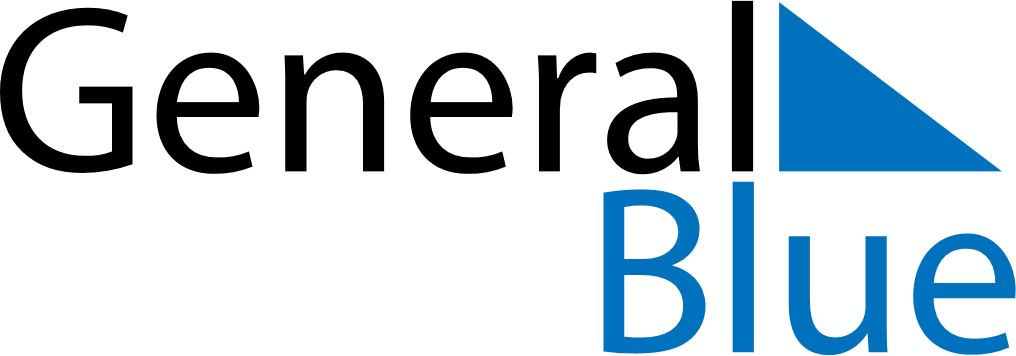 Daily PlannerOctober 25, 2026 - October 31, 2026Daily PlannerOctober 25, 2026 - October 31, 2026Daily PlannerOctober 25, 2026 - October 31, 2026Daily PlannerOctober 25, 2026 - October 31, 2026Daily PlannerOctober 25, 2026 - October 31, 2026Daily PlannerOctober 25, 2026 - October 31, 2026Daily Planner SundayOct 25MondayOct 26TuesdayOct 27WednesdayOct 28ThursdayOct 29 FridayOct 30 SaturdayOct 31MorningAfternoonEvening